Приложение 2Как определить порядок действий в выражении со скобками?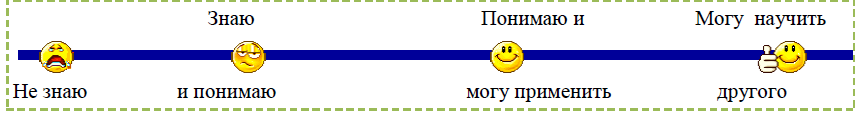 Ф.И.___________________________________________________Карточки с буквамиПДОЕРЙЯСДТОВКИЙ